KLAUZULA INFORMACYJNA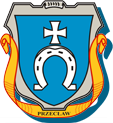 W związku z wejściem w życie w dniu 25 maja 2018r. nowych przepisów o ochronie danych osobowych – „RODO” podajemy treść Klauzuli informacyjnej, z którą prosimy się zapoznać:Administratorem Pani/Pana danych osobowych oraz danych Państwa dzieci jest Szkoła Podstawowa im. Marii Dąbrowskiej w Rzemieniu, znajdująca się: Rzemień 257, 39 - 322 Rzemień, którą reprezentuje Dyrektor Szkoły – Pani  mgr  Lidia Jemioło- ProczekInspektorem Ochrony Danych jest pani Sabina Piecuch i mogą się Państwo z nią skontaktować pod adresem e- mail: spiecuch@przeclaw.org,Dane osobowe przetwarzane są w celu realizacji ciążących na administratorze obowiązków prawnych, na podstawie art. 6 ust. 1 lit. c „RODO”, a w zakresie w jakim podanie danych osobowych jest dobrowolne ( np. upublicznianie wizerunku ) – na podstawie wyrażonej przez Państwa zgody (art. 6 ust. 1 lit. a „RODO”),Administrator podczas pozyskiwania danych osobowych podaje osobie, której dane dotyczą informacje, czy podanie danych osobowych jest wymogiem ustawowym, umownym lub warunkiem zawarcia umowy oraz czy osoba, której dane dotyczą jest zobowiązana do ich podania i jakie są ewentualne konsekwencje niepodania danych, Odbiorcą Pani/Pana danych będą podmioty upoważnione na mocy przepisów prawa,Dane osobowe będą przetwarzane przez okres niezbędny do realizacji ww. celów z uwzględnieniem okresów przechowywania określonych w przepisach odrębnych, w tym przepisów archiwalnych,Pani/Pana dane osobowe nie podlegają zautomatyzowanemu podejmowaniu decyzji, w tym profilowaniu,Osoba, której dane są przetwarzane w granicach określonych w „RODO” ma prawo do żądania od Administratora dostępu do swoich danych osobowych, sprostowania, usunięcia lub ograniczenia przetwarzania lub wniesienia sprzeciwu wobec przetwarzania danych, a także przenoszenia danych, a w przypadku wyrażenia dobrowolnej zgody na przetwarzanie danych osobowych – prawo do cofnięcia tej zgody w dowolnym momencie, co nie wpływa na zgodność z prawem przetwarzania, którego dokonano na podstawie zgody przed jej cofnięciem,Ma Pani/Pan prawo wniesienia skargi do organu nadzorczego właściwego dla spraw związanych z ochroną danych osobowych, w przypadku gdy przetwarzanie danych odbywa się z naruszeniem przepisów powyższego rozporządzenia.Zapoznałem/am się z klauzulą informacyjnąRzemień,………………………………………..			      …………….…………………………		(data)							(podpisy rodziców/opiekunów prawnych)